Publicado en Madrid el 04/12/2019 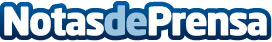 Boca a Boca propone un tratamiento de blanqueamiento dental para regalar sonrisas en NavidadUn blanqueamiento dental profesional permite regalar sonrisas a los que más quieres. Boca a Boca Dental, con clínicas en Majadahonda y Villanueva del Pardillo (Madrid), propone un blanqueamiento combinado en consulta y en casa para conseguir un blanco seguro y una sonrisa brillante durante más tiempoDatos de contacto:Actitud de Comunicación 91 302 28 60Nota de prensa publicada en: https://www.notasdeprensa.es/boca-a-boca-propone-un-tratamiento-de Categorias: Nacional Medicina Medicina alternativa Odontología http://www.notasdeprensa.es